3GPP TSG-S4 Meeting #112e	S4-210152 Online, Still safe at home,  1st - 10 February 2021**** First Change ****	Review of xMB	Model of a BM-SC User-Plane FunctionThe model below assumes that a FLUTE function according to MBMS Download Delivery (Clause 7 in TS 26.346) is mapped into an MBSU. Similar models can be created for RTP streaming and transparent delivery owever, likely not needed.The  of this simplified model is help identify the xMB-C parameters (xMB Service and Session Parameters) needed to configure an MBSU.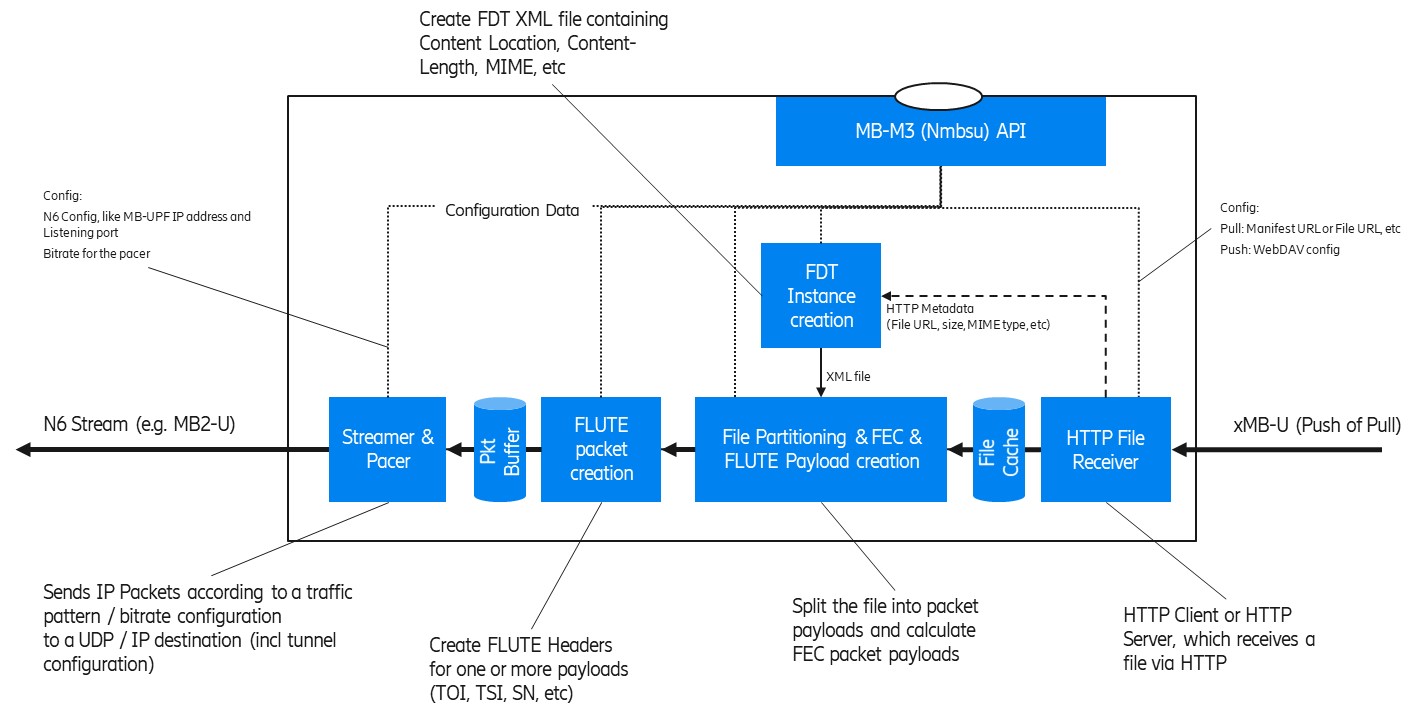 Figure 4.5.2.1-1: Simplified User Plane model for FLUTE (as a MBSU function)The model depicts some key functions from an xMB-U ingest to an MB-UPF ingest (N6). In case of MBS Download (e.g. used for DASH/HLS over MBMS or generic file delivery)HTTP Pull the MBSU pulls  from an HTTP serverHTTP Push the MBSU using HTTP PUT.  provide a base URL for ingesting data to the API invoker.The MBSU may store partial or complete . Optimized implementations may pipe file through with only min buffering/caching.HTTP metadata  Content-Location ( URL), Content-Length ( size), (MIME type is provided by the HTTP File Receiver to the FDT Instance creation function. This acts as input (with other xMB-C parameters) to form the FDT Instance  .The ile partitioning function  into one or more packet payloads. In case Raptor FEC (RFC 5053) or NoCode FEC (RFC), there are recommended schemes and parameters to partition a  into a sequence of packet paylods (called encoding symbols).The FLUTE  creation function inserts FLUTE header parameters  the TSI, sequence number (FEC Symbol ID), etc. As result, a complete UDP packet payload is created, which can be written to a UDP socket at time of transmission. he Streamer & Pacer function sends the packets according to  defined bitrate to the configured MP-UPF ingest point, which can be an MB2-U tunnel, some direct multicast, or similar.	Review of xMBThis section contains a copy of the xMB service (Clause 5.3.7) and Session (Clause 5.4.6) properties. The column “related to User Plane” indicates whether the property is related to the userplane handling, e.g. defining the xMB-U ingest, etc. In this case, the MBSU need to be provisioned with the property value. Likely, the property is exposed via MB-M3 (Nmbsu).Table 4.5.2.2-1: List of xMB Service PropertiesTable 4.5.2.2-2: List of xMB Session PropertiesCR-Form-v12.1CR-Form-v12.1CR-Form-v12.1CR-Form-v12.1CR-Form-v12.1CR-Form-v12.1CR-Form-v12.1CR-Form-v12.1CR-Form-v12.1CHANGE REQUESTCHANGE REQUESTCHANGE REQUESTCHANGE REQUESTCHANGE REQUESTCHANGE REQUESTCHANGE REQUESTCHANGE REQUESTCHANGE REQUEST26.802CR<CR#>rev<Rev#>Current version:0.1.8For HELP on using this form: comprehensive instructions can be found at 
http://www.3gpp.org/Change-Requests.For HELP on using this form: comprehensive instructions can be found at 
http://www.3gpp.org/Change-Requests.For HELP on using this form: comprehensive instructions can be found at 
http://www.3gpp.org/Change-Requests.For HELP on using this form: comprehensive instructions can be found at 
http://www.3gpp.org/Change-Requests.For HELP on using this form: comprehensive instructions can be found at 
http://www.3gpp.org/Change-Requests.For HELP on using this form: comprehensive instructions can be found at 
http://www.3gpp.org/Change-Requests.For HELP on using this form: comprehensive instructions can be found at 
http://www.3gpp.org/Change-Requests.For HELP on using this form: comprehensive instructions can be found at 
http://www.3gpp.org/Change-Requests.For HELP on using this form: comprehensive instructions can be found at 
http://www.3gpp.org/Change-Requests.Proposed change affects:UICC appsMERadio Access NetworkCore NetworkTitle:	Review of xMB-C wrt User Plane propertiesReview of xMB-C wrt User Plane propertiesReview of xMB-C wrt User Plane propertiesReview of xMB-C wrt User Plane propertiesReview of xMB-C wrt User Plane propertiesReview of xMB-C wrt User Plane propertiesReview of xMB-C wrt User Plane propertiesReview of xMB-C wrt User Plane propertiesReview of xMB-C wrt User Plane propertiesReview of xMB-C wrt User Plane propertiesSource to WG:S4S4S4S4S4S4S4S4S4S4Source to TSG:Ericsson LM, BBCEricsson LM, BBCEricsson LM, BBCEricsson LM, BBCEricsson LM, BBCEricsson LM, BBCEricsson LM, BBCEricsson LM, BBCEricsson LM, BBCEricsson LM, BBCWork item code:FS_5GMSA-MulticastFS_5GMSA-MulticastFS_5GMSA-MulticastFS_5GMSA-MulticastFS_5GMSA-MulticastDate:Date:Date:<Res_date>Category:<Cat>Release:Release:Release:<Release>Use one of the following categories:
F  (correction)
A  (mirror corresponding to a change in an earlier 													release)
B  (addition of feature), 
C  (functional modification of feature)
D  (editorial modification)Detailed explanations of the above categories can
be found in 3GPP TR 21.900.Use one of the following categories:
F  (correction)
A  (mirror corresponding to a change in an earlier 													release)
B  (addition of feature), 
C  (functional modification of feature)
D  (editorial modification)Detailed explanations of the above categories can
be found in 3GPP TR 21.900.Use one of the following categories:
F  (correction)
A  (mirror corresponding to a change in an earlier 													release)
B  (addition of feature), 
C  (functional modification of feature)
D  (editorial modification)Detailed explanations of the above categories can
be found in 3GPP TR 21.900.Use one of the following categories:
F  (correction)
A  (mirror corresponding to a change in an earlier 													release)
B  (addition of feature), 
C  (functional modification of feature)
D  (editorial modification)Detailed explanations of the above categories can
be found in 3GPP TR 21.900.Use one of the following categories:
F  (correction)
A  (mirror corresponding to a change in an earlier 													release)
B  (addition of feature), 
C  (functional modification of feature)
D  (editorial modification)Detailed explanations of the above categories can
be found in 3GPP TR 21.900.Use one of the following categories:
F  (correction)
A  (mirror corresponding to a change in an earlier 													release)
B  (addition of feature), 
C  (functional modification of feature)
D  (editorial modification)Detailed explanations of the above categories can
be found in 3GPP TR 21.900.Use one of the following categories:
F  (correction)
A  (mirror corresponding to a change in an earlier 													release)
B  (addition of feature), 
C  (functional modification of feature)
D  (editorial modification)Detailed explanations of the above categories can
be found in 3GPP TR 21.900.Use one of the following categories:
F  (correction)
A  (mirror corresponding to a change in an earlier 													release)
B  (addition of feature), 
C  (functional modification of feature)
D  (editorial modification)Detailed explanations of the above categories can
be found in 3GPP TR 21.900.Use one of the following releases:
Rel-8	(Release 8)
Rel-9	(Release 9)
Rel-10	(Release 10)
Rel-11	(Release 11)
…
Rel-15	(Release 15)
Rel-16	(Release 16)
Rel-17	(Release 17)
Rel-18	(Release 18)Use one of the following releases:
Rel-8	(Release 8)
Rel-9	(Release 9)
Rel-10	(Release 10)
Rel-11	(Release 11)
…
Rel-15	(Release 15)
Rel-16	(Release 16)
Rel-17	(Release 17)
Rel-18	(Release 18)Reason for change:Reason for change:The BM-SC is split into a control and a user-plane function and a new API between the two new functions should be defined. Accordingly, the control and the user plane aspects of the xMB API.The BM-SC is split into a control and a user-plane function and a new API between the two new functions should be defined. Accordingly, the control and the user plane aspects of the xMB API.The BM-SC is split into a control and a user-plane function and a new API between the two new functions should be defined. Accordingly, the control and the user plane aspects of the xMB API.The BM-SC is split into a control and a user-plane function and a new API between the two new functions should be defined. Accordingly, the control and the user plane aspects of the xMB API.The BM-SC is split into a control and a user-plane function and a new API between the two new functions should be defined. Accordingly, the control and the user plane aspects of the xMB API.The BM-SC is split into a control and a user-plane function and a new API between the two new functions should be defined. Accordingly, the control and the user plane aspects of the xMB API.The BM-SC is split into a control and a user-plane function and a new API between the two new functions should be defined. Accordingly, the control and the user plane aspects of the xMB API.The BM-SC is split into a control and a user-plane function and a new API between the two new functions should be defined. Accordingly, the control and the user plane aspects of the xMB API.The BM-SC is split into a control and a user-plane function and a new API between the two new functions should be defined. Accordingly, the control and the user plane aspects of the xMB API.Summary of change:Summary of change:A simplified functional model of the BM-SC Download Delivery function is drawn and the user plane related xMB-C propoerties is accrodingly identified. Similar models can be drawn for other delivery methods.A simplified functional model of the BM-SC Download Delivery function is drawn and the user plane related xMB-C propoerties is accrodingly identified. Similar models can be drawn for other delivery methods.A simplified functional model of the BM-SC Download Delivery function is drawn and the user plane related xMB-C propoerties is accrodingly identified. Similar models can be drawn for other delivery methods.A simplified functional model of the BM-SC Download Delivery function is drawn and the user plane related xMB-C propoerties is accrodingly identified. Similar models can be drawn for other delivery methods.A simplified functional model of the BM-SC Download Delivery function is drawn and the user plane related xMB-C propoerties is accrodingly identified. Similar models can be drawn for other delivery methods.A simplified functional model of the BM-SC Download Delivery function is drawn and the user plane related xMB-C propoerties is accrodingly identified. Similar models can be drawn for other delivery methods.A simplified functional model of the BM-SC Download Delivery function is drawn and the user plane related xMB-C propoerties is accrodingly identified. Similar models can be drawn for other delivery methods.A simplified functional model of the BM-SC Download Delivery function is drawn and the user plane related xMB-C propoerties is accrodingly identified. Similar models can be drawn for other delivery methods.A simplified functional model of the BM-SC Download Delivery function is drawn and the user plane related xMB-C propoerties is accrodingly identified. Similar models can be drawn for other delivery methods.Consequences if not approved:Consequences if not approved:Clauses affected:Clauses affected:New Clause 4.5New Clause 4.5New Clause 4.5New Clause 4.5New Clause 4.5New Clause 4.5New Clause 4.5New Clause 4.5New Clause 4.5YNOther specsOther specs Other core specifications	 Other core specifications	 Other core specifications	 Other core specifications	TS/TR ... CR ... TS/TR ... CR ... TS/TR ... CR ... affected:affected: Test specifications Test specifications Test specifications Test specificationsTS/TR ... CR ... TS/TR ... CR ... TS/TR ... CR ... (show related CRs)(show related CRs) O&M Specifications O&M Specifications O&M Specifications O&M SpecificationsTS/TR ... CR ... TS/TR ... CR ... TS/TR ... CR ... Other comments:Other comments:This CR's revision history:This CR's revision history:Property NameRelated to User Plane(i.e. forwarded to MBSU)NoteIdNoServiceIDNoService ClassNoService LanguagesNoService NamesNoReceive Only ModeFor StudyThis flag is for ROM servicesService Announcement ModeNoConsumption Reporting ConfigurationFor StudyPush Notification URLYesPush Notification ConfigurationYesProperty NameRelated to User Plane(i.e. forwarded to MBSU)NoteidSession startYesThe MBSU need to know when to start generating user plane packetsSession stopYesThe MBSU need to know when to stop generating user plane packetsMax BitrateYesMax DelayYesSession StatePartiallyA session state is needed, but without the state “Session Announced”Service Announcement start timeNoGeographical AreaQoE ReportingNoQoE Report URLNoSession TypeyesHeader CompressionFUnclear whether RoHC header compression is in RANFECyesTransport ModeTransport ModeTransport ModeSession Description Parameters for User PlaneyesDelivery Mode Configuration for user planeyesDelivery Session Description ParametersyesStreamingStreamingStreamingSDP URLyesTimeShiftingApplication (incl DASH)Application (incl DASH)Application (incl DASH)Application Service DescriptionIngest ModeyesApplication Entry Point URLPush URLyesUnicast DeliveryComponentsFilesFilesFilesIngest ModeyesFile ListyesExcept Unicast availabilityTarget Reception Completion time is , since unicast File Repair is included.Carousel ModeCarousel Scheduled IntervalyesFile delivery manifest URLyesPush URLyesDisplay Base URLyesSA file URLnoAn SA-file like concept is needed, but the MBSU is not handling it.Mission CriticalMission CriticalMission CriticalMC-ExtensionTMGInoThe MBSU only need the MB-N6 tunnel information to ingest the data into the MB-UPF. The MBSF handles the TMGI.QoS-InformationnoThe MBSU is not responsible for control plane interactions with the MB-SMF